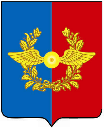 Российская ФедерацияИркутская областьУсольское районное муниципальное образованиеА Д М И Н И С Т Р А Ц И Я Городского поселенияСреднинского муниципального образованияР А С П О Р Я Ж Е Н И ЕОт 24.03.2020 г.                              п. Средний                                              №18 -р	О проведении публичных слушаний по обсуждению проекта «Об исполнении бюджета городского поселения Среднинского муниципального образования за 2019 год»В соответствии с Федеральным законом №131-ФЗ от 06.10.2003г. «Об общих принципах организации местного самоуправления в Российской Федерации», руководствуясь Порядком проведения публичных слушаний на территории Среднинского муниципального образования, утвержденного решением Думы городского поселения Среднинского муниципального образования от 26.09.2018г. №49, ст. ст. 16, 47 Устава Среднинского муниципального образования:	1. Провести на территории Среднинского муниципального образования публичные слушания по обсуждению проекта «Об исполнении бюджета городского поселения Среднинского муниципального образования за 2019 год»2. Местом проведения публичных слушаний определить здание Администрации городского поселения Среднинского муниципального образования, расположенного по адресу: Иркутская область, Усольский район, ул. 3-я Степная, д. 1А, дата проведения -  20 апреля 2020 г., время проведения - 15 часов 00 минут.  3.  Опубликовать данное Распоряжение в средствах массовой информации и разместить на официальном сайте городского поселения Среднинского муниципального образования в информационно-телекоммуникационной сети Интернет http://srednyadm.ru в течение 10 дней со дня проведения публичных слушаний.Глава городского поселения Среднинского муниципального образования                                                             В.Д. Барчуков ОБЪЯВЛЕНИЕ     20 апреля 2020 г. в 15.00 ч. в здании администрации п. Средний проводятся публичные слушания по обсуждению проекта «Об исполнении бюджета городского поселения Среднинского муниципального образования за 2019 год»Предложения по внесению изменений и дополнений в проект бюджета городского поселения Среднинского муниципального образования принимаются до 
20 апреля 2020 г. в кабинете № 3 администрации Среднинского муниципального образования.Администрация п. СреднийП Р О Е К Т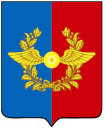                                                       Российская Федерация                 Иркутская областьУсольское районное муниципальное образованиеД У М АГородского поселенияСреднинского муниципального образованияЧетвертого созываРЕШЕНИЕОт                                                        п. Средний                                         №  Об исполнении бюджета городского поселения Среднинского муниципального образования за 2019 годРуководствуясь ст.ст. 264.4,264.5 Бюджетного кодекса Российской Федерации, Федерального закона от 06.10.2003 N 131-ФЗ "Об общих принципах организации местного самоуправления в Российской Федерации", ст.28 Положения о бюджетном процессе в Среднинском муниципальном образовании, утвержденным решением Думы городского поселения Среднинского муниципального образования от 28.11.2018 г. № 59, п.6 ст. 7, ст.ст.  47, 48, 65 Устава городского поселения Среднинского муниципального образования, Дума городского поселения Среднинского муниципального образования  Р Е Ш И Л А:1.	 Утвердить отчет об исполнении бюджета городского поселения Среднинского муниципального образования за 2019 год по доходам в сумме 27 562 371,05 руб., по расходам в сумме 28 571 952,13 руб., с дефицитом бюджета 1 009 581,08 руб., со следующими показателями:1) доходов бюджета городского поселения Среднинского муниципального образования по кодам видов доходов, подвидов доходов, классификации операций сектора государственного управления, относящихся к доходам бюджета, за 2019 год согласно приложению 1 к настоящему Решению;2) ведомственной структуры расходов бюджета городского поселения Среднинского муниципального образования за 2019 год согласно приложению 2 к настоящему Решению;3) ведомственной структуры расходов бюджета по разделам, подразделам, целевым статьям (государственным (муниципальным) программам и непрограммным направлениям деятельности), группам (группам и подгруппам) видов расходов и (или) по целевым статьям (государственным (муниципальным) программам и непрограммным направлением деятельности), группам (группам и подгруппам) видов расходов классификации расходов бюджетов за 2019 год городского поселения Среднинского муниципального образования согласно приложению 3 к настоящему Решению;4) источников финансирования дефицита бюджета городского поселения Среднинского муниципального образования за 2019 год согласно приложению 4 к настоящему Решению;5) распределение бюджетных ассигнований на реализацию муниципальных программ городского поселения Среднинского муниципального образования за 2019 год согласно приложению 5 к настоящему Решению;6) расходов на исполнение публично-нормативных обязательств бюджета городского поселения Среднинского муниципального образования за 2019 год согласно приложению 6 к настоящему Решению.2. Бюджетные ассигнования резервного фонда Среднинского        муниципального образования в течение 2019 года не использовались.3. Настоящее Решение вступает в силу со дня его официального опубликования. 4. Опубликовать данное Решение в средствах массовой информации и разместить на официальном сайте городского поселения Среднинского муниципального образования в информационно-телекоммуникационной сети Интернет srednyadm.ru.Председатель Думы городского поселения 	Е.Ю. ЕвсеевСреднинского муниципального образованияГлава городского поселения Среднинского муниципального образования                                 В.Д. БарчуковПриложение № 1к Решению Думы городского поселения Среднинского муниципального образования от. № Доходы местного бюджета по кодам классификации доходов      бюджета за 2019 год(руб.)Глава городского поселения Среднинского муниципального образования                                 В.Д. БарчуковПриложение № 2к Решению Думы городского поселения Среднинского муниципального образования от                 г. № 	(руб.)Глава городского поселения Среднинского муниципального образования                                 В.Д. Барчуков                                                                                                                     Приложение № 3                                                                 к Решению Думы                     городского поселения Среднинского                                                                                      муниципального образования                                                                                                  от                 г № Ведомственная структура расходов бюджета по разделам, подразделам, целевым статьям (государственным (муниципальным) программам и непрограммным направлениям деятельности), группам (группам и подгруппам) видов расходов и (или) по целевым статьям (государственным (муниципальным) программам и непрограммным направлением деятельности), группам (группам и подгруппам) видов расходов классификации расходов бюджетов за 2019 год городского поселения Среднинского муниципального образования.Глава городского поселения Среднинского муниципального образования	               В. Д. Барчуков                                                                                                 Приложение № 4                                                                 к Решению Думы                     городского поселения Среднинского                                                                                      муниципального образования                                                                                                  от                г №  Источники финансирования дефицита
бюджета городского поселения Среднинского муниципального образования за 2019 год	(руб.)Глава городского поселения Среднинского муниципального образования	                              В.Д. Барчуков                                                                                                           Приложение № 5                                                                 к Решению Думы                     городского поселения Среднинского                                                                                      муниципального образования                                                                                                  от                      г №  Распределение бюджетных ассигнований на реализацию муниципальных программ городского поселения Среднинского муниципального образования за 2019г.Глава городского поселения Среднинского муниципального образования	В. Д. Барчуков	                                                                                              Приложение № 6                                                                 к Решению Думы                     городского поселения Среднинского                                                                                      муниципального образования                                                                                                  от                  г № Расходы на исполнение публично-нормативных обязательств бюджета городского поселения Среднинского муниципального образования
за 2019 годГлава городского поселения Среднинского муниципального образования                                 В.Д. БарчуковНаименование  Код бюджетной классификации Код бюджетной классификацииНаименование главного администратора доходов      Доходов бюджетаКассовое исполнениеНалоговые и неналоговые доходы1 00 00000 00 0000 00025 094 951,57Налог на доходы физических лиц1821 01 02000 01 0000 11024 341 427,81Налог на доходы физических лиц с доходов, источником которых является налоговый агент, за исключением доходов, в отношении которых исчисление и уплата налога осуществляется в соответствии со статьями 227,227(1) и 228 Налогового кодекса Российской Федерации1821 01 02010 01 1000 11024 290 931,82Налог на доходы физических лиц с доходов, источником которых является налоговый агент, за исключением доходов, в отношении которых исчисление и уплата налога осуществляется в соответствии со статьями 227,227,1 и 228 Налогового кодекса Российской Федерации (пени по соответствующему платежу)18210102010012100100386,63 Налог на доходы физических лиц с доходов, источником которых является налоговый агент, за исключением доходов, в отношении которых исчисление и уплата налога осуществляется в соответствии со статьями 227,227.1 и 228 Налогового кодекса Российской Федерации182101020100130001001 311,31Налог на доходы физических лиц с доходов, источником которых является налоговый агент, за исключением доходов, в отношении которых исчисление и уплата налога осуществляется в соответствии со статьями 227,227.1 и 228 Налогового кодекса Российской Федерации (суммы денежных взысканий (штрафов) по соответствующему платежу согласно законодательству Российской Федерации) 182101020200100001101,29Налог на доходы физических лиц, полученных от осуществления деятельности физическими лицами,  зарегистрированными в качестве индивидуальных предпринимателей, нотариусов, занимающихся частной практикой, адвокатов, учредивших адвокатские кабинеты и других  лиц, занимающихся частной практикой в соответствии со ст.227 Налогового кодекса Российской Федерации182101 02020011000 110-70,53Налог на доходы физических лиц, полученных от осуществления деятельности физическими лицами,  зарегистрированными в качестве индивидуальных предпринимателей, нотариусов, занимающихся частной практикой, адвокатов, учредивших адвокатские кабинеты и других лиц, занимающихся частной практикой в соответствии со ст.227 Налогового кодекса Российской Федерации1821 01 02020012100110 21,82Налог на доходы физических лиц, полученных от осуществления деятельности физическими лицами,  зарегистрированными в качестве индивидуальных предпринимателей, нотариусов, занимающихся частной практикой, адвокатов, учредивших адвокатские кабинеты и других лиц, занимающихся частной практикой в соответствии со ст.227 Налогового кодекса Российской Федерации (штрафы по налогу)1821 01 02020013000 11050,00Налог на доходы физических лиц с доходов, полученных физическими лицами в соответствии со статьей 228 Налогового кодекса Российской Федерации1821 01 02030011000 11045 810,10Налог на доходы физических лиц с доходов, полученных физическими лицами в соответствии со статьей 228 Налогового кодекса Российской Федерации1821 01 020300121001102 611,66Налог на доходы физических лиц с доходов, полученных физическими лицами в соответствии со статьей 228 Налогового кодекса Российской Федерации1821 01 02030013000 110375,00Налоги на товары (работы, услуги), реализуемые на территории Российской Федерации1001 03 00000 00 0000 000731 649,48Акцизы по подакцизным товарам (продукции), производимым на территории Российской Федерации1001 03 020000 10 000 110 731 649,48Доходы от уплаты акцизов на дизельное топливо, подлежащее распределению между бюджетами субъектов Российской Федерации и местными бюджетами с учетом установленных дифференцированных нормативов отчислений в местные бюджеты1001 03 02230 01 0000 110333 034,55Доходы от уплаты акцизов на моторные масла для дизельных и (или) карбюраторных (инжекторных) двигателей, подлежащее распределению между бюджетами субъектов Российской Федерации и местными бюджетами с учетом установленных дифференцированных нормативов отчисления1001 03 02240 01 0000 110 2 447,89Доходы от уплаты акцизов на автомобильный бензин, производимый на территории Российской Федерации, подлежащее распределению между бюджетами субъектов Российской Федерации и местными бюджетами с учетом установленных дифференцированных нормативов отчислений 1001 03 02250 01 0000 110444 935,23Доходы от уплаты акцизов на прямогонный бензин, производимый на территории Российской Федерации, подлежащее распределению между бюджетами субъектов Российской Федерации и местными бюджетами с учетом установленных дифференцированных нормативов отчислений в бюджет1001 03 02260 01 0000 110 -48 768,19Налог на имущество физических лиц1821 06 01000 00 0000 00016 005,85Налог на имущество физических лиц, взимаемый по ставкам, применяемым к объектам налогообложения, расположенным в границах городских поселений (сумма платежа перерасчеты, недоимка и задолженность по соответствующему платежу, в том числе по отмененному)1821 06 01030 13 1000 11015 983,36Налог на имущество физических лиц, взимаемый по ставкам, применяемым к объектам налогообложения, расположенным в границах поселений (пени, проценты)1821 06 01030 13 2100 11022,49Земельный налог1821 06 06000 00 0000 000737 517,91Земельный налог с организаций18210606030000000110666 677,65Земельный налог с организаций, обладающих земельным участком, расположенным в границах городских поселений (сумма платежа(перерасчеты, недоимка и задолженность по соответствующему платежу, в том числе по отмененному)18210606033131000110661 657,33Земельный налог с организаций, обладающих земельным участком, расположенным в границах городских поселений (пени по соответствующему платежу)182106060331321001104 770,32Земельный налог с организаций, обладающих земельным участком, расположенным в границах городских поселений (суммы денежных взысканий (штрафов) по соответствующему платежу согласно законодательству Российской Федерации)18210606033133000110250,00Земельный налог с физических лиц, обладающих земельным участком, расположенный в границах городских поселений (сумма платежа (перерасчеты, недоимка и задолженность по соответствующему платежу, в том числе по отмененному)1821 06 06043 13 1000 11070 650,10Земельный налог с физических лиц, обладающих земельным участком, расположенный в границах городских поселений (суммы денежных взысканий (штрафов) по соответствующему платежу согласно законодательству Российской Федерации)1821 06 06043 13 2100 110190,16  Государственная пошлина9011 08 00000 00 0000 00014 500,00  Государственная пошлина за совершение нотариальных действий должностными лицами органов местного самоуправления, уполномоченными в соответствии с законодательными актами Российской Федерации на совершение нотариальных действий (сумма платежа)901 108 04020 01 1000 11014 500,00ШТРАФЫ, САНКЦИИ, ВОЗМЕЩЕНИЕ УЩЕРБА901116 00000 00 0000 0001 000,00Денежные взыскания (штрафы), установленные законами субъектов Российской Федерации за несоблюдение муниципальных правовых актов, зачисляемые в бюджеты городских поселений9011 16 51040 02 0000 140 1 000,00Прочие неналоговые доходы901117000000000000001 270,00Невыясненные поступления, зачисляемые в бюджеты городских поселений901117010501300001801 270,00Безвозмездные поступления9012 00 00000 00 0000 0001 719 000,00Субсидии9012 02 02000 00 0000 1511 719 000,00в том числе:Прочие субсидии бюджетам поселений 9012 02 29999 13 0000 1501 430 400,00Субвенции9012 02 30000 00 0000 150288 600,00в том числе:Субвенции бюджетам поселений на осуществление первичного воинского учета на территориях, где отсутствуют военные комиссариаты9012 02 35118 13 0000 150287 900,00 Субвенции на осуществление областного государственного полномочия по определению перечня должностных лиц органов местного самоуправления, уполномоченных составлять протоколы об административных правонарушениях, предусмотренных отдельными законами Иркутской области9012 02 30024 13 0000 150700,00Итого доходов:27 562 371,05Ведомственная структура расходов бюджетагородского поселения Среднинского муниципального образования за 2019 год. Функциональная статьяРзПрКассовое исполнениеОБЩЕГОСУДАРСТВЕННЫЕ ВОПРОСЫОБЩЕГОСУДАРСТВЕННЫЕ ВОПРОСЫОБЩЕГОСУДАРСТВЕННЫЕ ВОПРОСЫ0118 470 744,90Функционирование высшего должностного лица субъекта Российской Федерации и муниципального образованияФункционирование высшего должностного лица субъекта Российской Федерации и муниципального образованияФункционирование высшего должностного лица субъекта Российской Федерации и муниципального образования01021 533 437,56Функционирование Правительства РФ, высших органов государственной власти субъектов РФ, местных администрацийФункционирование Правительства РФ, высших органов государственной власти субъектов РФ, местных администрацийФункционирование Правительства РФ, высших органов государственной власти субъектов РФ, местных администраций010416 639 444,34Другие общегосударственные вопросы Другие общегосударственные вопросы Другие общегосударственные вопросы 0113297 863,00НАЦИОНАЛЬНАЯ ОБОРОНАНАЦИОНАЛЬНАЯ ОБОРОНАНАЦИОНАЛЬНАЯ ОБОРОНА02287 900,00Мобилизационная и вневойсковая подготовкаМобилизационная и вневойсковая подготовкаМобилизационная и вневойсковая подготовка0203287 900,00НАЦИОНАЛЬНАЯ БЕЗОПАСНОСТЬ И ПРАВООХРАНИТЕЛЬНАЯ ДЕЯТЕЛЬНОСТЬНАЦИОНАЛЬНАЯ БЕЗОПАСНОСТЬ И ПРАВООХРАНИТЕЛЬНАЯ ДЕЯТЕЛЬНОСТЬНАЦИОНАЛЬНАЯ БЕЗОПАСНОСТЬ И ПРАВООХРАНИТЕЛЬНАЯ ДЕЯТЕЛЬНОСТЬ0353 560,00Другие вопросы в области национальной безопасности и правоохранительной деятельностиДругие вопросы в области национальной безопасности и правоохранительной деятельностиДругие вопросы в области национальной безопасности и правоохранительной деятельности031453 560,00НАЦИОНАЛЬНАЯ ЭКОНОМИКАНАЦИОНАЛЬНАЯ ЭКОНОМИКАНАЦИОНАЛЬНАЯ ЭКОНОМИКА042 431 962,72Общеэкономические вопросыОбщеэкономические вопросыОбщеэкономические вопросы0401118 033,07Дорожное хозяйство (дорожные фонды)Дорожное хозяйство (дорожные фонды)Дорожное хозяйство (дорожные фонды)04091 797 179,65Другие вопросы в области национальной экономикиДругие вопросы в области национальной экономикиДругие вопросы в области национальной экономики0412516 750,00ЖИЛИЩНО-КОММУНАЛЬНОЕ ХОЗЯЙСТВОЖИЛИЩНО-КОММУНАЛЬНОЕ ХОЗЯЙСТВОЖИЛИЩНО-КОММУНАЛЬНОЕ ХОЗЯЙСТВО055 341 877,76БлагоустройствоБлагоустройствоБлагоустройство05035 341 877,76СОЦИАЛЬНАЯ ПОЛИТИКАСОЦИАЛЬНАЯ ПОЛИТИКАСОЦИАЛЬНАЯ ПОЛИТИКА10234 205,00Пенсионное обеспечение Пенсионное обеспечение Пенсионное обеспечение 1001134 205,00Другие вопросы в области социальной политикиДругие вопросы в области социальной политикиДругие вопросы в области социальной политики1006100 000,00ФИЗИЧЕСКАЯ КУЛЬТУРА И СПОРТФИЗИЧЕСКАЯ КУЛЬТУРА И СПОРТФИЗИЧЕСКАЯ КУЛЬТУРА И СПОРТ111 609 358,42Другие вопросы в области физической культуры и спортаДругие вопросы в области физической культуры и спортаДругие вопросы в области физической культуры и спорта11051 609 358,42МЕЖБЮДЖЕТНЫЕ ТРАНСФЕРТЫ ОБЩЕГО  ХАРАКТЕРА БЮДЖЕТАМ БЮДЖЕТНОЙ СИСТЕМЫ РОССИЙСКОЙ ФЕДЕРАЦИИМЕЖБЮДЖЕТНЫЕ ТРАНСФЕРТЫ ОБЩЕГО  ХАРАКТЕРА БЮДЖЕТАМ БЮДЖЕТНОЙ СИСТЕМЫ РОССИЙСКОЙ ФЕДЕРАЦИИМЕЖБЮДЖЕТНЫЕ ТРАНСФЕРТЫ ОБЩЕГО  ХАРАКТЕРА БЮДЖЕТАМ БЮДЖЕТНОЙ СИСТЕМЫ РОССИЙСКОЙ ФЕДЕРАЦИИ14142 343,33Прочие межбюджетные трансферты общего характераПрочие межбюджетные трансферты общего характераПрочие межбюджетные трансферты общего характера1403142 343,33ИТОГО РАСХОДОВИТОГО РАСХОДОВИТОГО РАСХОДОВ28 571 952,13(руб.)(руб.)Наименование показателяНаименование показателяНаименование показателяК  О  Д  Ы   классификации расходов бюджетовК  О  Д  Ы   классификации расходов бюджетовК  О  Д  Ы   классификации расходов бюджетовК  О  Д  Ы   классификации расходов бюджетовК  О  Д  Ы   классификации расходов бюджетовК  О  Д  Ы   классификации расходов бюджетовК  О  Д  Ы   классификации расходов бюджетовК  О  Д  Ы   классификации расходов бюджетовК  О  Д  Ы   классификации расходов бюджетовКассовое исполнение, 2018Наименование показателяНаименование показателяНаименование показателяглавный распорядительразделразделподразделподразделцелевая статьяцелевая статьявид расходавид расхода1112334455667Администрация городского поселения Среднинского муниципального образованияАдминистрация городского поселения Среднинского муниципального образованияАдминистрация городского поселения Среднинского муниципального образования90128571952,13Общегосударственные вопросыОбщегосударственные вопросыОбщегосударственные вопросы901010118470744,90Муниципальная программа "Устойчивое развитие экономической базы городского поселения Среднинского муниципального образования" на 2017-2021 годыМуниципальная программа "Устойчивое развитие экономической базы городского поселения Среднинского муниципального образования" на 2017-2021 годыМуниципальная программа "Устойчивое развитие экономической базы городского поселения Среднинского муниципального образования" на 2017-2021 годы90101010202700 00 00 000700 00 00 0001 533 437,56Подпрограмма "Обеспечение деятельности главы городского поселения Среднинского муниципального образования" на 2017-2021 годыПодпрограмма "Обеспечение деятельности главы городского поселения Среднинского муниципального образования" на 2017-2021 годыПодпрограмма "Обеспечение деятельности главы городского поселения Среднинского муниципального образования" на 2017-2021 годы90101010202701 00 00 000701 00 00 0001 533 437,56Расходы на выплаты персоналу в целях обеспечения выполнения функций государственными (муниципальными) органами, казенными учреждениями, органами управления государственными внебюджетными фондамиРасходы на выплаты персоналу в целях обеспечения выполнения функций государственными (муниципальными) органами, казенными учреждениями, органами управления государственными внебюджетными фондамиРасходы на выплаты персоналу в целях обеспечения выполнения функций государственными (муниципальными) органами, казенными учреждениями, органами управления государственными внебюджетными фондами90101010202701 00 00 210701 00 00 2101001001 533 437,56Расходы на выплаты персоналу государственных (муниципальных) органовРасходы на выплаты персоналу государственных (муниципальных) органовРасходы на выплаты персоналу государственных (муниципальных) органов90101010202701 00 00 210701 00 00 2101201201 533 437,56Фонд оплаты труда государственных (муниципальных) органовФонд оплаты труда государственных (муниципальных) органовФонд оплаты труда государственных (муниципальных) органов90101010202701 00 00 210701 00 00 2101211211 197 917,02Взносы по обязательному социальному страхованию на выплаты денежного содержания и иные выплаты работникам государственных (муниципальных) органовВзносы по обязательному социальному страхованию на выплаты денежного содержания и иные выплаты работникам государственных (муниципальных) органовВзносы по обязательному социальному страхованию на выплаты денежного содержания и иные выплаты работникам государственных (муниципальных) органов90101010202701 00 00 210701 00 00 210129129                           335 520,54Подпрограмма "Обеспечение деятельности администрации городского поселения Среднинского муниципального образования"  на 2017-2021 гг.Подпрограмма "Обеспечение деятельности администрации городского поселения Среднинского муниципального образования"  на 2017-2021 гг.Подпрограмма "Обеспечение деятельности администрации городского поселения Среднинского муниципального образования"  на 2017-2021 гг.9010101040416 639444,34Расходы на выплаты персоналу в целях обеспечения выполнения функций государственными (муниципальными) органами, казенными учреждениями, органами управления государственными внебюджетными фондамиРасходы на выплаты персоналу в целях обеспечения выполнения функций государственными (муниципальными) органами, казенными учреждениями, органами управления государственными внебюджетными фондамиРасходы на выплаты персоналу в целях обеспечения выполнения функций государственными (муниципальными) органами, казенными учреждениями, органами управления государственными внебюджетными фондами90101010404702 00 00 000702 00 00 0001001009 257 628,71Расходы на выплаты персоналу государственных (муниципальных) органовРасходы на выплаты персоналу государственных (муниципальных) органовРасходы на выплаты персоналу государственных (муниципальных) органов90101010404702 00 00 210702 00 00 2101201209 257 628,71 Фонд оплаты труда государственных (муниципальных) органов  Фонд оплаты труда государственных (муниципальных) органов  Фонд оплаты труда государственных (муниципальных) органов 90101010404702 00 00 210702 00 00 2101211217 309 161,14Взносы по обязательному социальному страхованию на выплаты денежного содержания и иные выплаты работникам государственных (муниципальных) органовВзносы по обязательному социальному страхованию на выплаты денежного содержания и иные выплаты работникам государственных (муниципальных) органовВзносы по обязательному социальному страхованию на выплаты денежного содержания и иные выплаты работникам государственных (муниципальных) органов90101010404702 00 00 210702 00 00 2101291291 948 467,57Закупка товаров, работ и услуг для государственных (муниципальных) нуждЗакупка товаров, работ и услуг для государственных (муниципальных) нуждЗакупка товаров, работ и услуг для государственных (муниципальных) нужд90101010404702 00 00 210702 00 00 2102002004 887 000,49Иные закупки товаров, работ и услуг для обеспечения государственных (муниципальных) нуждИные закупки товаров, работ и услуг для обеспечения государственных (муниципальных) нуждИные закупки товаров, работ и услуг для обеспечения государственных (муниципальных) нужд90101010404702 00 00 220702 00 00 2202402404 887 000,49Закупка товаров, работ, услуг в сфере информационно-коммуникационных технологийЗакупка товаров, работ, услуг в сфере информационно-коммуникационных технологийЗакупка товаров, работ, услуг в сфере информационно-коммуникационных технологий90101010404702 00 00 220702 00 00 220242242792 463,46Закупка товаров, работ, услуг в целях капитального ремонта государственного (муниципального) имуществаЗакупка товаров, работ, услуг в целях капитального ремонта государственного (муниципального) имуществаЗакупка товаров, работ, услуг в целях капитального ремонта государственного (муниципального) имущества90101010404702 00 00 220702 00 00 220243243262 080,00Прочая закупка товаров, работ и услуг Прочая закупка товаров, работ и услуг Прочая закупка товаров, работ и услуг 90101010404702 00 00 220702 00 00 2202442443 832 457,03Иные платежиИные платежиИные платежи90101010404702 00 00 290702 00 00 29080080020 285,64Уплата налогов, сборов и иных платежейУплата налогов, сборов и иных платежейУплата налогов, сборов и иных платежей90101010404702 00 00 290702 00 00 29085085020 285,64Уплата прочих налогов, сборовУплата прочих налогов, сборовУплата прочих налогов, сборов90101010404702 00 00 290702 00 00 2908528529 225,00Уплата иных платежейУплата иных платежейУплата иных платежей90101010404702 00 00 290702 00 00 29085385311 060,64Закупка товаров работ и услуг для обеспечения государственных (муниципальных) нуждЗакупка товаров работ и услуг для обеспечения государственных (муниципальных) нуждЗакупка товаров работ и услуг для обеспечения государственных (муниципальных) нужд90101010404710 02 00 220710 02 00 220240240181 800,00Прочая закупка товаров, работ и услугПрочая закупка товаров, работ и услугПрочая закупка товаров, работ и услуг90101010404710 02 00 220710 02 00 220244244181 800,00Закупка товаров работ и услуг для обеспечения государственных (муниципальных) нуждЗакупка товаров работ и услуг для обеспечения государственных (муниципальных) нуждЗакупка товаров работ и услуг для обеспечения государственных (муниципальных) нужд90101010404750 01 00 220750 01 00 220200200807 674,50Иные закупки товаров, работ и услуг для обеспечения государственных (муниципальных) нуждИные закупки товаров, работ и услуг для обеспечения государственных (муниципальных) нуждИные закупки товаров, работ и услуг для обеспечения государственных (муниципальных) нужд90101010404750 01 00 220750 01 00 220240240807 674,50Прочая закупка товаров, работ и услугПрочая закупка товаров, работ и услугПрочая закупка товаров, работ и услуг90101010404750 01 00 220750 01 00 220244244807 674,50Закупка товаров работ и услуг для обеспечения государственных (муниципальных) нуждЗакупка товаров работ и услуг для обеспечения государственных (муниципальных) нуждЗакупка товаров работ и услуг для обеспечения государственных (муниципальных) нужд90101010404750 01 S2370750 01 S23702002001 485 055,00Иные закупки товаров, работ и услуг для обеспечения государственных (муниципальных) нуждИные закупки товаров, работ и услуг для обеспечения государственных (муниципальных) нуждИные закупки товаров, работ и услуг для обеспечения государственных (муниципальных) нужд90101010404750 01 S2370750 01 S23702402401 485 055,00Прочая закупка товаров, работ и услугПрочая закупка товаров, работ и услугПрочая закупка товаров, работ и услуг90101010404750 01 S2370750 01 S23702442441 485 055,00Резервные фондыРезервные фондыРезервные фонды901010111110,0Подпрограмма "Обеспечение деятельности администрации городского поселения Среднинского муниципального образования"  на 2017-2021 годыПодпрограмма "Обеспечение деятельности администрации городского поселения Среднинского муниципального образования"  на 2017-2021 годыПодпрограмма "Обеспечение деятельности администрации городского поселения Среднинского муниципального образования"  на 2017-2021 годы90101011111702 00 00 000702 00 00 0000,0Основное мероприятие "Обеспечение финансовыми средствами резервного фонда городского поселения Среднинского муниципального на 2017-2021годы"Основное мероприятие "Обеспечение финансовыми средствами резервного фонда городского поселения Среднинского муниципального на 2017-2021годы"Основное мероприятие "Обеспечение финансовыми средствами резервного фонда городского поселения Среднинского муниципального на 2017-2021годы"90101011111702 02 00 000702 02 00 0000,0Резервные фонды исполнительных органов государственной власти субъектов Российской ФедерацииРезервные фонды исполнительных органов государственной власти субъектов Российской ФедерацииРезервные фонды исполнительных органов государственной власти субъектов Российской Федерации90101011111702 02 00 290702 02 00 2900,0Иные бюджетные ассигнованияИные бюджетные ассигнованияИные бюджетные ассигнования90101011111702 02 00 290702 02 00 2908008000,0Резервные средстваРезервные средстваРезервные средства90101011111702 02 00 290702 02 00 2908708700,0Другие общегосударственные вопросы Другие общегосударственные вопросы Другие общегосударственные вопросы 90101011313297 863,00Подпрограмма "Обеспечение деятельности администрации городского поселения Среднинского муниципального образования"  на 2017-2021 годыПодпрограмма "Обеспечение деятельности администрации городского поселения Среднинского муниципального образования"  на 2017-2021 годыПодпрограмма "Обеспечение деятельности администрации городского поселения Среднинского муниципального образования"  на 2017-2021 годы90101011313702 00 00 000702 00 00 000139 826,00Основное мероприятие "Информационное обеспечение Среднинского муниципального образования на 2017-2020 годы"Основное мероприятие "Информационное обеспечение Среднинского муниципального образования на 2017-2020 годы"Основное мероприятие "Информационное обеспечение Среднинского муниципального образования на 2017-2020 годы"90101011313702 03 00 000702 03 00 000139 826,00Закупка товаров, работ и услуг для государственных (муниципальных) нуждЗакупка товаров, работ и услуг для государственных (муниципальных) нуждЗакупка товаров, работ и услуг для государственных (муниципальных) нужд90101011313702 03 00 220702 03 00 220200200139 826,00Иные закупки товаров, работ и услуг для обеспечения государственных (муниципальных) нуждИные закупки товаров, работ и услуг для обеспечения государственных (муниципальных) нуждИные закупки товаров, работ и услуг для обеспечения государственных (муниципальных) нужд90101011313702 03 00 220702 03 00 220240240139 826,00Прочая закупка товаров, работ и услуг Прочая закупка товаров, работ и услуг Прочая закупка товаров, работ и услуг 90101011313702 03 00 220702 03 00 220244244139 826,00Обеспечение реализации полномочий министерства юстиции Иркутской областиОбеспечение реализации полномочий министерства юстиции Иркутской областиОбеспечение реализации полномочий министерства юстиции Иркутской области9010101131390А 0073 15090А 0073 150700,0Субвенции на осуществление областного государственного полномочия по определению перечня должностных лиц органов местного самоуправления, уполномоченных составлять протоколы об административных правонарушениях, Субвенции на осуществление областного государственного полномочия по определению перечня должностных лиц органов местного самоуправления, уполномоченных составлять протоколы об административных правонарушениях, Субвенции на осуществление областного государственного полномочия по определению перечня должностных лиц органов местного самоуправления, уполномоченных составлять протоколы об административных правонарушениях, 9010101131390А 0073 15090А 0073 150700,0Иные закупки товаров, работ и услуг для обеспечения государственных (муниципальных) нуждИные закупки товаров, работ и услуг для обеспечения государственных (муниципальных) нуждИные закупки товаров, работ и услуг для обеспечения государственных (муниципальных) нужд9010101131390А 0073 15090А 0073 150240240700,0Прочая закупка товаров, работ и услуг Прочая закупка товаров, работ и услуг Прочая закупка товаров, работ и услуг 9010101131390А 0073 15090А 0073 150244244700,0 Муниципальная программа "Социальная поддержка в Среднинском муниципальном образовании на 2017-2021 годы" Муниципальная программа "Социальная поддержка в Среднинском муниципальном образовании на 2017-2021 годы" Муниципальная программа "Социальная поддержка в Среднинском муниципальном образовании на 2017-2021 годы"90101011313710 00 00 000710 00 00 000157 337,00Основное мероприятие "Поддержка социально ориентированных некоммерческих организаций на территории городского поселения Среднинского муниципального образования на 2017-2021 годы"Основное мероприятие "Поддержка социально ориентированных некоммерческих организаций на территории городского поселения Среднинского муниципального образования на 2017-2021 годы"Основное мероприятие "Поддержка социально ориентированных некоммерческих организаций на территории городского поселения Среднинского муниципального образования на 2017-2021 годы"90101011313710 01 00 000710 01 00 000157 337,00Закупка товаров, работ и услуг для государственных (муниципальных) нуждЗакупка товаров, работ и услуг для государственных (муниципальных) нуждЗакупка товаров, работ и услуг для государственных (муниципальных) нужд90101011313710 01 00 220710 01 00 220200200157 337,00Иные закупки товаров, работ и услуг для обеспечения государственных (муниципальных) нуждИные закупки товаров, работ и услуг для обеспечения государственных (муниципальных) нуждИные закупки товаров, работ и услуг для обеспечения государственных (муниципальных) нужд90101011313710 01 00 220710 01 00 220240240157 337,00Прочая закупка товаров, работ и услуг Прочая закупка товаров, работ и услуг Прочая закупка товаров, работ и услуг 90101011313710 01 00 220710 01 00 220244244157 337,00Национальная оборонаНациональная оборонаНациональная оборона9010202287 900,00Мобилизационная и вневойсковая подготовкаМобилизационная и вневойсковая подготовкаМобилизационная и вневойсковая подготовка90102020303287 900,00Субвенция на осуществление первичного воинского учета  на территории, где отсутствуют военные комиссариаты  Субвенция на осуществление первичного воинского учета  на территории, где отсутствуют военные комиссариаты  Субвенция на осуществление первичного воинского учета  на территории, где отсутствуют военные комиссариаты  9010202030390А0051 18090А0051 180287 900,00Расходы на выплаты персоналу в целях обеспечения выполнения функций государственными (муниципальными) органами, казенными учреждениями, органами управления государственными внебюджетными фондамиРасходы на выплаты персоналу в целях обеспечения выполнения функций государственными (муниципальными) органами, казенными учреждениями, органами управления государственными внебюджетными фондамиРасходы на выплаты персоналу в целях обеспечения выполнения функций государственными (муниципальными) органами, казенными учреждениями, органами управления государственными внебюджетными фондами9010202030390А0051 18090А0051 180100100287 900,00Расходы на выплаты персоналу государственных (муниципальных) органовРасходы на выплаты персоналу государственных (муниципальных) органовРасходы на выплаты персоналу государственных (муниципальных) органов9010202030390А0051 18090А0051 180120120287 900,00Фонд оплаты труда государственных (муниципальных) органовФонд оплаты труда государственных (муниципальных) органовФонд оплаты труда государственных (муниципальных) органов9010202030390А0051 18090А0051 180121121204 989,00Взносы по обязательному социальному страхованию на выплаты денежного содержания и иные выплаты работникам государственных (муниципальных) органовВзносы по обязательному социальному страхованию на выплаты денежного содержания и иные выплаты работникам государственных (муниципальных) органовВзносы по обязательному социальному страхованию на выплаты денежного содержания и иные выплаты работникам государственных (муниципальных) органов9010202030390А0051 18090А0051 18012912961 906,68Увеличение стоимости прочих материальных запасов однократного примененияУвеличение стоимости прочих материальных запасов однократного примененияУвеличение стоимости прочих материальных запасов однократного применения9010202030390А0051 18090А0051 18024424421 004,32Национальная безопасность и правоохранительная деятельностьНациональная безопасность и правоохранительная деятельностьНациональная безопасность и правоохранительная деятельность901030353 560,00Другие вопросы в области национальной безопасности и правоохранительной деятельностиДругие вопросы в области национальной безопасности и правоохранительной деятельностиДругие вопросы в области национальной безопасности и правоохранительной деятельности9010303141453 560,00Муниципальная программа "О противодействии терроризму и экстремизму, обеспечение пожарной безопасности  на территории городского поселения Среднинского муниципального образования  на 2017 – 2021 годы"Муниципальная программа "О противодействии терроризму и экстремизму, обеспечение пожарной безопасности  на территории городского поселения Среднинского муниципального образования  на 2017 – 2021 годы"Муниципальная программа "О противодействии терроризму и экстремизму, обеспечение пожарной безопасности  на территории городского поселения Среднинского муниципального образования  на 2017 – 2021 годы"90103031414720 00 00 000720 00 00 00053 560,00Закупка товаров, работ и услуг для государственных (муниципальных) нуждЗакупка товаров, работ и услуг для государственных (муниципальных) нуждЗакупка товаров, работ и услуг для государственных (муниципальных) нужд90103031414720 00 00 220720 00 00 22020020053 560,00Иные закупки товаров, работ и услуг для обеспечения государственных (муниципальных) нуждИные закупки товаров, работ и услуг для обеспечения государственных (муниципальных) нуждИные закупки товаров, работ и услуг для обеспечения государственных (муниципальных) нужд90103 03 1414720 00 00 220720 00 00 22024024053 560,00Прочая закупка товаров, работ и услуг Прочая закупка товаров, работ и услуг Прочая закупка товаров, работ и услуг 90103 03 1414720 00 00 220720 00 00 22024424453 560,00Национальная экономикаНациональная экономикаНациональная экономика90104042 431 962,72Общеэкономические вопросыОбщеэкономические вопросыОбщеэкономические вопросы90104040101118 033,07Муниципальная программа "Устойчивое развитие экономической базы городского поселения Среднинского муниципального образования" на 2017-2021 годыМуниципальная программа "Устойчивое развитие экономической базы городского поселения Среднинского муниципального образования" на 2017-2021 годыМуниципальная программа "Устойчивое развитие экономической базы городского поселения Среднинского муниципального образования" на 2017-2021 годы90104040101700 00 00 000700 00 00 000118 033,07Подпрограмма "Обеспечение деятельности администрации городского поселения Среднинского муниципального образования"  на 2017-2020 гг.Подпрограмма "Обеспечение деятельности администрации городского поселения Среднинского муниципального образования"  на 2017-2020 гг.Подпрограмма "Обеспечение деятельности администрации городского поселения Среднинского муниципального образования"  на 2017-2020 гг.90104040101702 00 00 000702 00 00 000118 033,07Основное мероприятие "Осуществление полномочий Российской Федерации в области содействия занятости населения, включая расходы по осуществлению этих полномочий на 2017-2020 годы"Основное мероприятие "Осуществление полномочий Российской Федерации в области содействия занятости населения, включая расходы по осуществлению этих полномочий на 2017-2020 годы"Основное мероприятие "Осуществление полномочий Российской Федерации в области содействия занятости населения, включая расходы по осуществлению этих полномочий на 2017-2020 годы"90104040101702 04 00 000702 04 00 000118 033,07Расходы на выплаты персоналу в целях обеспечения выполнения функций государственными (муниципальными) органами, казенными учреждениями, органами управления государственными внебюджетными фондамиРасходы на выплаты персоналу в целях обеспечения выполнения функций государственными (муниципальными) органами, казенными учреждениями, органами управления государственными внебюджетными фондамиРасходы на выплаты персоналу в целях обеспечения выполнения функций государственными (муниципальными) органами, казенными учреждениями, органами управления государственными внебюджетными фондами90104040101702 04 00 210702 04 00 210100100118 033,07Расходы на выплаты персоналу государственных (муниципальных) органовРасходы на выплаты персоналу государственных (муниципальных) органовРасходы на выплаты персоналу государственных (муниципальных) органов90104040101702 04 00 210702 04 00 210120120118 033,07Фонд оплаты труда государственных (муниципальных) органов Фонд оплаты труда государственных (муниципальных) органов Фонд оплаты труда государственных (муниципальных) органов 90104040101702 04 00 210702 04 00 21012112192 744,83Взносы по обязательному социальному страхованию на выплаты денежного содержания и иные выплаты работникам государственных (муниципальных) органовВзносы по обязательному социальному страхованию на выплаты денежного содержания и иные выплаты работникам государственных (муниципальных) органовВзносы по обязательному социальному страхованию на выплаты денежного содержания и иные выплаты работникам государственных (муниципальных) органов90104040101702 04 00 210702 04 00 21012912925 288,24Дорожное хозяйство (дорожные фонды)Дорожное хозяйство (дорожные фонды)Дорожное хозяйство (дорожные фонды)901040409091 797 179,65Муниципальная программа "Благоустройство, дорожное хозяйство и развитие коммунальной инфраструктуры в Среднинском муниципальном образовании на 2017-2021 годы" Муниципальная программа "Благоустройство, дорожное хозяйство и развитие коммунальной инфраструктуры в Среднинском муниципальном образовании на 2017-2021 годы" Муниципальная программа "Благоустройство, дорожное хозяйство и развитие коммунальной инфраструктуры в Среднинском муниципальном образовании на 2017-2021 годы" 90104 04 0909730 00 00 000730 00 00 0001 797 179,65Основное мероприятие "Осуществление дорожной деятельности на территории городского поселения Среднинского муниципального образования на 2017-2021"Основное мероприятие "Осуществление дорожной деятельности на территории городского поселения Среднинского муниципального образования на 2017-2021"Основное мероприятие "Осуществление дорожной деятельности на территории городского поселения Среднинского муниципального образования на 2017-2021"90104040909730 02 00 000730 02 00 0001 797 179,65Закупка товаров, работ и услуг для государственных (муниципальных) нуждЗакупка товаров, работ и услуг для государственных (муниципальных) нуждЗакупка товаров, работ и услуг для государственных (муниципальных) нужд90104040909730 02 00 220730 02 00 2202002001 797 179,65Иные закупки товаров, работ и услуг для обеспечения государственных (муниципальных) нуждИные закупки товаров, работ и услуг для обеспечения государственных (муниципальных) нуждИные закупки товаров, работ и услуг для обеспечения государственных (муниципальных) нужд90104040909730 02 00 220730 02 00 2202402401 797 179,65Прочая закупка товаров, работ и услуг для обеспечения государственных (муниципальных) нуждПрочая закупка товаров, работ и услуг для обеспечения государственных (муниципальных) нуждПрочая закупка товаров, работ и услуг для обеспечения государственных (муниципальных) нужд90104040909730 02 00 220730 02 00 2202442441 797 179,65Другие вопросы в области национальной экономикиДругие вопросы в области национальной экономикиДругие вопросы в области национальной экономики90104041212516 750,00 Муниципальная программа "Благоустройство, дорожное хозяйство и развитие коммунальной инфраструктуры в Среднинском муниципальном образовании на 2017-2021 годы"  Муниципальная программа "Благоустройство, дорожное хозяйство и развитие коммунальной инфраструктуры в Среднинском муниципальном образовании на 2017-2021 годы"  Муниципальная программа "Благоустройство, дорожное хозяйство и развитие коммунальной инфраструктуры в Среднинском муниципальном образовании на 2017-2021 годы" 90104041212730 05 00 000730 05 00 000516 750,00Основное мероприятие "Землеустройство и градостроительство" на 2017-2021 годыОсновное мероприятие "Землеустройство и градостроительство" на 2017-2021 годыОсновное мероприятие "Землеустройство и градостроительство" на 2017-2021 годы90104041212730 05 00 000730 05 00 000516 750,00Закупка товаров, работ и услуг для государственных нуждЗакупка товаров, работ и услуг для государственных нуждЗакупка товаров, работ и услуг для государственных нужд90104041212730 05 00 220730 05 00 220200200516 750,00Иные закупки товаров, работ и услуг для государственных нуждИные закупки товаров, работ и услуг для государственных нуждИные закупки товаров, работ и услуг для государственных нужд90104041212730 05 00 220730 05 00 220240240516 750,00Закупка товаров, работ и услуг для обеспечения государственных (муниципальных) нужд в области геодезии и картографии вне рамок государственного оборонного заказаЗакупка товаров, работ и услуг для обеспечения государственных (муниципальных) нужд в области геодезии и картографии вне рамок государственного оборонного заказаЗакупка товаров, работ и услуг для обеспечения государственных (муниципальных) нужд в области геодезии и картографии вне рамок государственного оборонного заказа90104041212730 05 00 220730 05 00 220245245516 750,00Жилищно-коммунальное хозяйствоЖилищно-коммунальное хозяйствоЖилищно-коммунальное хозяйство90105055 341 877,76БлагоустройствоБлагоустройствоБлагоустройство901050503035 341 877,76 Муниципальная программа "Благоустройство, дорожное хозяйство и развитие коммунальной инфраструктуры в Среднинском муниципальном образовании на 2017-2021 годы"  Муниципальная программа "Благоустройство, дорожное хозяйство и развитие коммунальной инфраструктуры в Среднинском муниципальном образовании на 2017-2021 годы"  Муниципальная программа "Благоустройство, дорожное хозяйство и развитие коммунальной инфраструктуры в Среднинском муниципальном образовании на 2017-2021 годы" 90105050303730 00 00 000730 00 00 0004 305 079,34Основное мероприятие "Благоустройство территории" на 2017-2021 годыОсновное мероприятие "Благоустройство территории" на 2017-2021 годыОсновное мероприятие "Благоустройство территории" на 2017-2021 годы90105050303730 03 00 000730 03 00 0004 305 079,34Закупка товаров, работ и услуг для государственных (муниципальных) нуждЗакупка товаров, работ и услуг для государственных (муниципальных) нуждЗакупка товаров, работ и услуг для государственных (муниципальных) нужд90105050303730 03 00 220730 03 00 2202002004 305 079,34Иные закупки товаров, работ и услуг для обеспечения государственных (муниципальных) нуждИные закупки товаров, работ и услуг для обеспечения государственных (муниципальных) нуждИные закупки товаров, работ и услуг для обеспечения государственных (муниципальных) нужд90105050303730 03 00 220730 03 00 2202402404 305 079,34Прочая закупка товаров, работ и услуг Прочая закупка товаров, работ и услуг Прочая закупка товаров, работ и услуг 90105050303730 03 00 220730 03 00 2202442444 305 079,34Муниципальная программа "Формирование современной городской среды  городского поселения Среднинского муниципального образовании на 2018-2021 годы" Муниципальная программа "Формирование современной городской среды  городского поселения Среднинского муниципального образовании на 2018-2021 годы" Муниципальная программа "Формирование современной городской среды  городского поселения Среднинского муниципального образовании на 2018-2021 годы" 90105050303740 00 00 000740 00 00 0001 036 798,42Закупка товаров, работ и услуг для государственных (муниципальных) нуждЗакупка товаров, работ и услуг для государственных (муниципальных) нуждЗакупка товаров, работ и услуг для государственных (муниципальных) нужд90105050303740 00 00 220740 00 00 2202002001 036 798,42Иные закупки товаров, работ и услуг для обеспечения государственных (муниципальных) нуждИные закупки товаров, работ и услуг для обеспечения государственных (муниципальных) нуждИные закупки товаров, работ и услуг для обеспечения государственных (муниципальных) нужд90105050303740 00 00 220740 00 00 2202402401 036 798,42Прочая закупка товаров, работ и услуг Прочая закупка товаров, работ и услуг Прочая закупка товаров, работ и услуг 90105050303740 00 00 220740 00 00 2202442441 036 798,42Социальная политикаСоциальная политикаСоциальная политика9011010234 205,00Пенсионное обеспечениеПенсионное обеспечениеПенсионное обеспечение90110100101134 205,00Муниципальная программа "Социальная поддержка в Среднинском муниципальном образовании на 2017-2021 годы"Муниципальная программа "Социальная поддержка в Среднинском муниципальном образовании на 2017-2021 годы"Муниципальная программа "Социальная поддержка в Среднинском муниципальном образовании на 2017-2021 годы"90110100101710 00 00 000710 00 00 000134 205,00Основное мероприятие "Пенсионное обеспечение" на 2017-2021 годыОсновное мероприятие "Пенсионное обеспечение" на 2017-2021 годыОсновное мероприятие "Пенсионное обеспечение" на 2017-2021 годы90110100101710 03 00 000710 03 00 000134 205,00Социальное обеспечение и иные выплаты населениюСоциальное обеспечение и иные выплаты населениюСоциальное обеспечение и иные выплаты населению90110100101710 03 00 260710 03 00 260300300134 205,00Публичные нормативные социальные выплаты гражданамПубличные нормативные социальные выплаты гражданамПубличные нормативные социальные выплаты гражданам90110100101710 03 00 260710 03 00 260310310134 205,00Иные пенсии, социальные доплаты к пенсиям  Иные пенсии, социальные доплаты к пенсиям  Иные пенсии, социальные доплаты к пенсиям  90110100101710 03 00 260710 03 00 260312312134 205,00Другие вопросы в области социальной политикиДругие вопросы в области социальной политикиДругие вопросы в области социальной политики90110100606100 000,00Муниципальная программа "Социальная поддержка в Среднинском муниципальном образовании на 2017-2021 годы"Муниципальная программа "Социальная поддержка в Среднинском муниципальном образовании на 2017-2021 годы"Муниципальная программа "Социальная поддержка в Среднинском муниципальном образовании на 2017-2021 годы"90110100606710 00 00 000710 00 00 000100 000,00Основное мероприятие "Социальная поддержка отдельных категорий граждан на 2017-2021 годы"Основное мероприятие "Социальная поддержка отдельных категорий граждан на 2017-2021 годы"Основное мероприятие "Социальная поддержка отдельных категорий граждан на 2017-2021 годы"90110100606710 04 00 000710 04 00 000100 000,00Социальное обеспечение и иные выплаты населениюСоциальное обеспечение и иные выплаты населениюСоциальное обеспечение и иные выплаты населению90110100606710 04 00 260710 04 00 260300300100 000,00Публичные нормативные социальные выплаты гражданамПубличные нормативные социальные выплаты гражданамПубличные нормативные социальные выплаты гражданам90110100606710 04 00 260710 04 00 260310310100 000,00Пособия, компенсации, меры социальной поддержки по публичным нормативным обязательствамПособия, компенсации, меры социальной поддержки по публичным нормативным обязательствамПособия, компенсации, меры социальной поддержки по публичным нормативным обязательствам90110100606710 04 00 260710 04 00 260313313100 000,00Физическая культура и спортФизическая культура и спортФизическая культура и спорт90111111 609 358,42Другие вопросы в области физической культуры и спортаДругие вопросы в области физической культуры и спортаДругие вопросы в области физической культуры и спорта901111105051 609 358,42Муниципальная программа "Развитие духовно-нравственного воспитания и физического развития молодежи в Среднинском муниципальном образовании на 2017- 2021годы"Муниципальная программа "Развитие духовно-нравственного воспитания и физического развития молодежи в Среднинском муниципальном образовании на 2017- 2021годы"Муниципальная программа "Развитие духовно-нравственного воспитания и физического развития молодежи в Среднинском муниципальном образовании на 2017- 2021годы"90111110505750 00 00 000750 00 00 0001 609 358,42Основное мероприятие "Развитие физической культуры и массового спорта в Среднинском муниципальном образовании на 2017-2021годы"Основное мероприятие "Развитие физической культуры и массового спорта в Среднинском муниципальном образовании на 2017-2021годы"Основное мероприятие "Развитие физической культуры и массового спорта в Среднинском муниципальном образовании на 2017-2021годы"90111110505750 02 00 000750 02 00 0001 609 358,42Закупка товаров, работ и услуг для государственных (муниципальных) нуждЗакупка товаров, работ и услуг для государственных (муниципальных) нуждЗакупка товаров, работ и услуг для государственных (муниципальных) нужд90111110505750 02 00 220750 02 00 2202002001 609 358,42Иные закупки товаров, работ и услуг для обеспечения государственных (муниципальных) нуждИные закупки товаров, работ и услуг для обеспечения государственных (муниципальных) нуждИные закупки товаров, работ и услуг для обеспечения государственных (муниципальных) нужд90111110505750 02 00 220750 02 00 2202402401 609 358,42Прочая закупка товаров, работ и услуг Прочая закупка товаров, работ и услуг Прочая закупка товаров, работ и услуг 90111110505750 02 00 220750 02 00 2202442441 609 358,42Межбюджетные трансферты общего характера бюджетам бюджетной системы Российской ФедерацииМежбюджетные трансферты общего характера бюджетам бюджетной системы Российской ФедерацииМежбюджетные трансферты общего характера бюджетам бюджетной системы Российской Федерации9011414142 343,33Прочие межбюджетные трансферты общего характераПрочие межбюджетные трансферты общего характераПрочие межбюджетные трансферты общего характера90114140303142 343,33Муниципальная программа "Устойчивое развитие экономической базы городского поселения Среднинского муниципального образования" на 2017-2020 годыМуниципальная программа "Устойчивое развитие экономической базы городского поселения Среднинского муниципального образования" на 2017-2020 годыМуниципальная программа "Устойчивое развитие экономической базы городского поселения Среднинского муниципального образования" на 2017-2020 годы90114140303700 00 00 000700 00 00 000142 343,33Подпрограмма "Обеспечение деятельности администрации городского поселения Среднинского муниципального образования"  на 2017-2020 годыПодпрограмма "Обеспечение деятельности администрации городского поселения Среднинского муниципального образования"  на 2017-2020 годыПодпрограмма "Обеспечение деятельности администрации городского поселения Среднинского муниципального образования"  на 2017-2020 годы90114140303702 00 00 000702 00 00 000142 343,33Основное мероприятие "Межбюджетные трансферты бюджетам муниципальных районов из бюджетов поселений и межбюджетные трансферты бюджетам поселений из бюджетов муниципальных районов на осуществление части полномочий по решению вопросов местного значения в соответствии с заключенным соглашением"Основное мероприятие "Межбюджетные трансферты бюджетам муниципальных районов из бюджетов поселений и межбюджетные трансферты бюджетам поселений из бюджетов муниципальных районов на осуществление части полномочий по решению вопросов местного значения в соответствии с заключенным соглашением"Основное мероприятие "Межбюджетные трансферты бюджетам муниципальных районов из бюджетов поселений и межбюджетные трансферты бюджетам поселений из бюджетов муниципальных районов на осуществление части полномочий по решению вопросов местного значения в соответствии с заключенным соглашением"90114140303702 05 00 000702 05 00 000142 343,33Межбюджетные трансфертыМежбюджетные трансфертыМежбюджетные трансферты90114140303702 05 00 251702 05 00 251500500142 343,33Иные межбюджетные трансфертыИные межбюджетные трансфертыИные межбюджетные трансферты90114140303702 05 00 251702 05 00 251540540142 343,33Наименование строкиКод строкиКод классификации расходов бюджетовБюджетная деятельностьСредства во временном распоряженииКассовое исполнениеИсточники финансирования дефицита бюджетов – всего500х1 009 581,081 009 581,08в том числе источники внутреннего финансирования520х15 278,5715 278,57из них: Увеличение остатков средств 90100000000000000510235 589,76235 589,76Уменьшение остатков средств 90100000000000000610-220 311,19-220 311,19Источники внешнего финансирования620ххИзменение остатков средств7001 009 581,08-15 278,57994 302,51увеличение остатков средств, всего710-28 280 385,69-235 589,76-28515975,45Увеличение прочих остатков денежных средств бюджетов городских поселения100 01050201130000510-28 280 385,69-235 589,76-28515975,45Уменьшение остатков средств, всего72029 289 966,77220 311,1929 510277,96Уменьшение прочих остатков денежных средств бюджетов городских поселений 1000105020113000061029 289 966,77220 311,1929 510277,96№Наименование программыИсполнители Бюджетная классификацияБюджетная классификацияБюджетная классификацияБюджетная классификацияКассовое исполнение№Наименование программыИсполнители ГРБСРзПрЦСРВРКассовое исполнение1Муниципальная программа "Устойчивое развитие экономической базы городского поселения Среднинского муниципального образования" на 2017-2021 годыВсего,  в том числе: 1Муниципальная программа "Устойчивое развитие экономической базы городского поселения Среднинского муниципального образования" на 2017-2021 годыАдминистрация городского поселения Среднинского муниципального образования700 00 00 00016 098 554,801.1Подпрограмма "Обеспечение деятельности главы городского поселения Среднинского муниципального образования"   на 2017-2021 годыАдминистрация городского поселения Среднинского муниципального образования901701 00 00 0001 533 437,561.1Подпрограмма "Обеспечение деятельности главы городского поселения Среднинского муниципального образования"   на 2017-2021 годыАдминистрация городского поселения Среднинского муниципального образования9010102701 00 00 2101211 197 917,021.1Подпрограмма "Обеспечение деятельности главы городского поселения Среднинского муниципального образования"   на 2017-2021 годыАдминистрация городского поселения Среднинского муниципального образования9010102701 00 00 210121335 520,541.2.Подпрограмма "Обеспечение деятельности администрации городского поселения Среднинского муниципального образования"  на 2017-2021 годыАдминистрация городского поселения Среднинского муниципального образования901702 00 00 00014164914,841.2.Подпрограмма "Обеспечение деятельности администрации городского поселения Среднинского муниципального образования"  на 2017-2021 годыАдминистрация городского поселения Среднинского муниципального образования9010104702 00 00 2101209 257 628,711.2.Подпрограмма "Обеспечение деятельности администрации городского поселения Среднинского муниципального образования"  на 2017-2021 годыАдминистрация городского поселения Среднинского муниципального образования9010104702 00 00 2202004 887 000,491.2.Подпрограмма "Обеспечение деятельности администрации городского поселения Среднинского муниципального образования"  на 2017-2021 годыАдминистрация городского поселения Среднинского муниципального образования9010104702 00 00 22080020 285,641.2.2.Основное мероприятие "Обеспечение финансовыми средствами резервного фонда  городское поселение Среднинского муниципального образования"  на 2017-2021 годыАдминистрация городского поселения Среднинского муниципального образования9010111702 02 00 00087001.2.3.Основное мероприятие "Информационное обеспечение Среднинского муниципального образования" на 2017-2021 годыАдминистрация городского поселения Среднинского муниципального образования9010113702 03 00 000240139 826,001.2.4.Основное мероприятие  "Осуществление полномочий Российской Федерации в области содействия занятости населения, включая расходы по осуществлению этих полномочий на 2017-2021 годы"Администрация городского поселения Среднинского муниципального образования9010401702 04 00 000120118 033,071.2.5.Основное мероприятие  "Межбюджетные трансферты бюджетам муниципальных районов из бюджетов поселений и межбюджетные трансферты бюджетам поселений из бюджетов муниципальных районов на осуществление части полномочий по решению вопросов местного значения в соответствии с заключенными соглашениями на 2017-2021  годы"Администрация городского поселения Среднинского муниципального образования901 1403702 05 00 000540142 343,332Муниципальная программа "Социальная поддержка в Среднинском муниципальном образовании 2017-2021 годы"Всего, в том числе:901710 00 00  000573 342,002.1Основное мероприятие "Поддержка социально ориентированных некоммерческих организаций на территории городского поселения Среднинского муниципального образования в 2017-2021 годы"
2.1Основное мероприятие "Поддержка социально ориентированных некоммерческих организаций на территории городского поселения Среднинского муниципального образования в 2017-2021 годы"
Администрация городского поселения Среднинского муниципального образования9010113710 01 00 000240157 337,002.1Основное мероприятие "Поддержка социально ориентированных некоммерческих организаций на территории городского поселения Среднинского муниципального образования в 2017-2021 годы"
Администрация городского поселения Среднинского муниципального образования9010113710 01 00 000240157 337,002.2Основное мероприятие "Старшее поколение" на 2017-2021 годыАдминистрация городского поселения Среднинского муниципального образования9010801710 02 00 000240181 800,002.3Основное мероприятие "Пенсионное обеспечение" на 2017-2021 годыАдминистрация городского поселения Среднинского муниципального образования9011001710 03 00 000300134 205,002.4Основное мероприятие "Социальная поддержка отдельных категорий граждан на 2017-2021 годы"Администрация городского поселения Среднинского муниципального образования9011006710 04 00 000300100 000,002.4Основное мероприятие "Социальная поддержка отдельных категорий граждан на 2017-2021 годы"Администрация городского поселения Среднинского муниципального образования3Муниципальная программа "О противодействии терроризму и экстремизму, обеспечение пожарной безопасности  на территории городского поселения Среднинского муниципального образования  на 2017– 2021годы"Администрация городского поселения Среднинского муниципального образования9010314720 00 00 00024053 560,004 Муниципальная программа "Благоустройство, дорожное хозяйство и развитие коммунальной инфраструктуры в Среднинском муниципальном образовании на 2017-2021 годы" Всего, в том числе:901730 00 00 0002406 619 008,994 Муниципальная программа "Благоустройство, дорожное хозяйство и развитие коммунальной инфраструктуры в Среднинском муниципальном образовании на 2017-2021 годы" 4 Муниципальная программа "Благоустройство, дорожное хозяйство и развитие коммунальной инфраструктуры в Среднинском муниципальном образовании на 2017-2021 годы" 4.1Основное мероприятие "Землеустройство и градостроительство" на 2017-2021 годыАдминистрация городского поселения Среднинского муниципального образования9010412730 04 00 000240516 750,004.2Основное мероприятие "Осуществление дорожной деятельности на территории городского поселения Среднинского муниципального образования на 2017-2021 годы"Администрация городского поселения Среднинского муниципального образования9010409730 02 00 0002401 797 179,654.3Основное мероприятие "Благоустройство территории на 2017-2021 годы "Администрация городского поселения Среднинского муниципального образования9010503730 03 00 0002404 305 079,345Муниципальная программа "Формирование городской среды городского поселения Среднинского муниципального образования  на 2018-2022 годы"Всего,  в том числе: 740 00 00 0001 036 798,425Муниципальная программа "Формирование городской среды городского поселения Среднинского муниципального образования  на 2018-2022 годы"Администрация городского поселения Среднинского муниципального образования9010503740 00 00 0002401 036 798,425Муниципальная программа "Формирование городской среды городского поселения Среднинского муниципального образования  на 2018-2022 годы"Администрация городского поселения Среднинского муниципального образования9010503740 00 00 0002401 036 798,426Муниципальная программа "Развитие духовно-нравственного воспитания и физического развития молодежи в Среднинском муниципальном образовании" 2017-2020 годыВсего,  в том числе: 750 00 00 0002 417 032,926Муниципальная программа "Развитие духовно-нравственного воспитания и физического развития молодежи в Среднинском муниципальном образовании" 2017-2020 годыАдминистрация городского поселения Среднинского муниципального образования750 00 00 0002 417 032,926.1Основное мероприятие "Культурно-массовые мероприятия" на 2017-2021 годы"Администрация городского поселения Среднинского муниципального образования9010104750 01 00 000244807 674,506.2Основное мероприятие "Развитие физической культуры и массового спорта в Среднинском муниципальном образовании на 2017-2021 годы"Администрация городского поселения Среднинского муниципального образования9011105750 02 00 0002401 609 358,42ВСЕГО  по программам26 798 297,13руб.NНаименование публично-нормативных обязательствКассовое исполнение1.За счет средств бюджета городского поселения Среднинского муниципального образования, всего234 205,00в том числе:1.1.Пенсии, пособия, выплачиваемые сектором госуправления134 205,001.2.Предоставление дополнительных мер социальной поддержки и социальной помощи отдельным категориям граждан 100 000,00